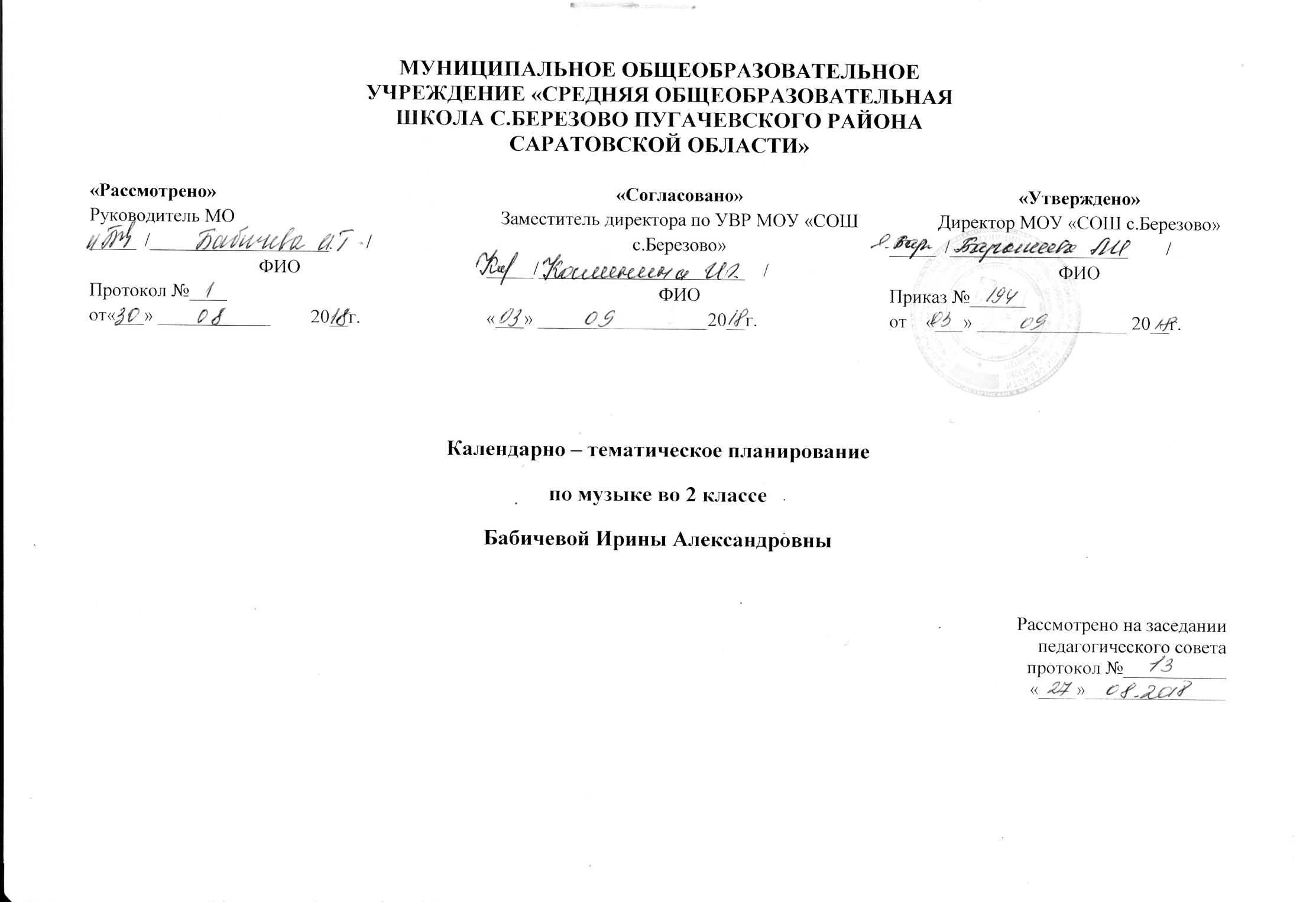 Календарно-тематическое планирование  № п/пТема урокаКол-во часовДата Дата Дата ПримечаниеПримечание№ п/пТема урокаКол-во часовПлан ФактI Раздел «Россия – Родина моя»  3 ч.I Раздел «Россия – Родина моя»  3 ч.I Раздел «Россия – Родина моя»  3 ч.I Раздел «Россия – Родина моя»  3 ч.I Раздел «Россия – Родина моя»  3 ч.I Раздел «Россия – Родина моя»  3 ч.I Раздел «Россия – Родина моя»  3 ч.I Раздел «Россия – Родина моя»  3 ч.1Мелодия.13.092Здравствуй, Родина моя! НРК: Родной край – Крым многонациональный.110.093Гимн России.117.09II Раздел «День, полный событий» 6ч.II Раздел «День, полный событий» 6ч.II Раздел «День, полный событий» 6ч.II Раздел «День, полный событий» 6ч.II Раздел «День, полный событий» 6ч.II Раздел «День, полный событий» 6ч.II Раздел «День, полный событий» 6ч.II Раздел «День, полный событий» 6ч.4Музыкальные инструменты.Фортепиано.124.095Природа и музыка. 108.106.Прогулка.115.107Танцы, танцы, танцы.122.108Эти разные марши. Звучащие картины.Обобщение тем 1 четверти.112.119Расскажи сказку. Колыбельные. Мама.119.11III Раздел «О России петь – что стремиться в храм» 5 ч.III Раздел «О России петь – что стремиться в храм» 5 ч.III Раздел «О России петь – что стремиться в храм» 5 ч.III Раздел «О России петь – что стремиться в храм» 5 ч.III Раздел «О России петь – что стремиться в храм» 5 ч.III Раздел «О России петь – что стремиться в храм» 5 ч.III Раздел «О России петь – что стремиться в храм» 5 ч.III Раздел «О России петь – что стремиться в храм» 5 ч.10Великий колокольный звон. Звучащие картины.126.1111Святые земли русской. Князь Александр Невский. Сергий Радонежский103.1212Молитва.110.1213С Рождеством Христовым!117.1214Музыка на Новогоднем празднике.124.12IV Раздел «Гори, гори ясно, чтобы не погасло!» 4 ч.IV Раздел «Гори, гори ясно, чтобы не погасло!» 4 ч.IV Раздел «Гори, гори ясно, чтобы не погасло!» 4 ч.IV Раздел «Гори, гори ясно, чтобы не погасло!» 4 ч.IV Раздел «Гори, гори ясно, чтобы не погасло!» 4 ч.IV Раздел «Гори, гори ясно, чтобы не погасло!» 4 ч.IV Раздел «Гори, гори ясно, чтобы не погасло!» 4 ч.IV Раздел «Гори, гори ясно, чтобы не погасло!» 4 ч.15Русские народные инструментыНРК: Инструменты народов Крыма.Обобщение тем 2 четверти.114.0116Плясовые наигрыши.Разыграй песню.121.0117Музыка в народном стиле. Сочини песенку. 128.0118Проводы зимы. Встреча весны.104.02V Раздел «В музыкальном театре» 5 ч.V Раздел «В музыкальном театре» 5 ч.V Раздел «В музыкальном театре» 5 ч.V Раздел «В музыкальном театре» 5 ч.V Раздел «В музыкальном театре» 5 ч.V Раздел «В музыкальном театре» 5 ч.V Раздел «В музыкальном театре» 5 ч.V Раздел «В музыкальном театре» 5 ч.19Сказка будет впереди. Детский музыкальный театр.111.0220Театр оперы и балета.118.0221Волшебная палочка дирижера.125.0222Опера «Руслан и Людмила». «Какое чудное мгновенье!»104.0323Опера «Руслан и Людмила». Увертюра. Финал.111.03VI Раздел «В концертном зале» 5 ч.VI Раздел «В концертном зале» 5 ч.VI Раздел «В концертном зале» 5 ч.VI Раздел «В концертном зале» 5 ч.VI Раздел «В концертном зале» 5 ч.VI Раздел «В концертном зале» 5 ч.VI Раздел «В концертном зале» 5 ч.VI Раздел «В концертном зале» 5 ч.24Симфоническая сказка С. Прокофьева «Петя и волк»118.0325Картинки с выставки. 108.0426Музыкальное впечатление.НРК: Композиторы Крыма – детям.Обобщение тем 3 четверти.15.0527«Звучит нестареющий Моцарт». Симфония № 40.122.0428Увертюра. Опера «Свадьба Фигаро»129.04VII Раздел «Чтоб музыкантом быть, так надобно уменье» 6 ч.VII Раздел «Чтоб музыкантом быть, так надобно уменье» 6 ч.VII Раздел «Чтоб музыкантом быть, так надобно уменье» 6 ч.VII Раздел «Чтоб музыкантом быть, так надобно уменье» 6 ч.VII Раздел «Чтоб музыкантом быть, так надобно уменье» 6 ч.VII Раздел «Чтоб музыкантом быть, так надобно уменье» 6 ч.VII Раздел «Чтоб музыкантом быть, так надобно уменье» 6 ч.VII Раздел «Чтоб музыкантом быть, так надобно уменье» 6 ч.29Волшебный цветик - семицветик. Музыкальные инструменты (орган).И все это – Бах.106.0530Все в движении. Попутная песня.113.0531Музыка учит людей понимать друг друга. Два лада. Легенда.120.0532Природа и музыка. Печаль моя светла.127.0533Первый. Мир композитора.134Могут ли иссякнуть мелодии?Обобщение тем 4 четверти.1